Tankschutz Schulz GmbH&Co.KG 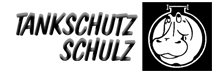 Weidenweg 132  40723 Hilden Telefon 02103 / 57 28 481
Email an: info@tankschutzschulz.de Sie wünschen ein kostenloses unverbindliches Angebot?  Dann lassen Sie uns folgende Informationen zukommen. Kontaktdaten Kontaktdaten Name* E-Mail* Abteilung Telefon* Fax Empfängername Angebotes * Straße Hausnummer * PLZ Ort * Empfängername Angebotes * Straße Hausnummer * PLZ Ort * Empfängername Angebotes * Straße Hausnummer * PLZ Ort * Ansprechpartner Objekt Straße Hausnummer * PLZ Ort * Ansprechpartner Objekt Straße Hausnummer * PLZ Ort * Ansprechpartner Objekt Straße Hausnummer * PLZ Ort * Informationen zum Tank:  __ Tankreinigung  __Tankdemontage __StilllegungInformationen zum Tank:  __ Tankreinigung  __Tankdemontage __StilllegungArt des Tanks bitte entsprechend auswählen *  __ Kellertank   __ Erdtank        __ BatterietankanlageWieviel Tanks haben Sie? * Wieviel Liter Fassungsvermögen (Volumen m³) besitzt Ihre Anlage? Wieviel Liter Heizöl (Restmenge) befindet sich noch im Tank?  Falls bekannt 